大连民族大学硕士研究生导师信息采集表（参考模板）一、基本信息注：学科/类别、招生方向/领域须与招生专业目录保持一致。二、代表性学术论文与著作注：限5项，导师须为第一作者，文献格式遵循GB/T 7714-2015。三、政府科研奖励成果注：限5项，指政府自然科学奖、技术发明奖和科技进步奖，孙冶方经济学奖、中国专利奖、何梁何利科技奖等优秀成果奖。四、代表性科研项目注：限5项，导师须为项目负责人。五、其他代表性成果注：限5项。六、指导研究生科研或创新代表性成果注：限5项，研究生为第一或第二作者（导师第一作者）的科研或省级及以上创新成果。七、主要学术兼职及荣誉称号注：限5项。姓    名陈超陈超性别女职    称副教授最高学位及授予单位最高学位及授予单位最高学位及授予单位博士，大连理工大学博士，大连理工大学博士，大连理工大学博士，大连理工大学所在学院生命科学学院生命科学学院生命科学学院生命科学学院电子邮箱chaochen@dlnu.edu.cn学科/类别生物与医药生物与医药生物与医药生物与医药招生方向/领域生物技术与工程所在科研平台及职务所在科研平台及职务所在科研平台及职务（选填）（选填）（选填）（选填）(学习与工作经历、研究方向及成果统计等信息)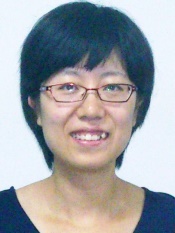 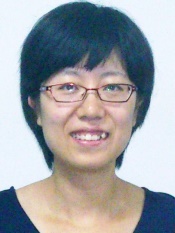 陈超，女，1985年，蒙古族，副教授。博士毕业于大连理工大学，现任大连民族大学生命科学学院生物工程系教师，硕士生导师。研究领域为功能微生物资源挖掘与应用，主要方向为微生物分解代谢环境污染物的生理、生化和分子机制研究及微生物系统分类与资源利用。承担了国家级自然科学基金等各类项目10余项。发表SCI收录论文13篇，授权国家发明专利3项，获辽宁省自然科学学术成果三等奖1项。作为骨干教师获批国家级等课程建设成果3项，教育部虚拟教研室1项，教学成果奖4项，省部级等教改项目4项，主持校一流课程1项，参编教材2部。获“教育部课程思政教学名师”、“大连市青年才俊”、“大连市青年科技之星”等称号。在教学上主要讲授《微生物学》、《微生物实验》、《现代生物学》等本科生课程。(学习与工作经历、研究方向及成果统计等信息)陈超，女，1985年，蒙古族，副教授。博士毕业于大连理工大学，现任大连民族大学生命科学学院生物工程系教师，硕士生导师。研究领域为功能微生物资源挖掘与应用，主要方向为微生物分解代谢环境污染物的生理、生化和分子机制研究及微生物系统分类与资源利用。承担了国家级自然科学基金等各类项目10余项。发表SCI收录论文13篇，授权国家发明专利3项，获辽宁省自然科学学术成果三等奖1项。作为骨干教师获批国家级等课程建设成果3项，教育部虚拟教研室1项，教学成果奖4项，省部级等教改项目4项，主持校一流课程1项，参编教材2部。获“教育部课程思政教学名师”、“大连市青年才俊”、“大连市青年科技之星”等称号。在教学上主要讲授《微生物学》、《微生物实验》、《现代生物学》等本科生课程。(学习与工作经历、研究方向及成果统计等信息)陈超，女，1985年，蒙古族，副教授。博士毕业于大连理工大学，现任大连民族大学生命科学学院生物工程系教师，硕士生导师。研究领域为功能微生物资源挖掘与应用，主要方向为微生物分解代谢环境污染物的生理、生化和分子机制研究及微生物系统分类与资源利用。承担了国家级自然科学基金等各类项目10余项。发表SCI收录论文13篇，授权国家发明专利3项，获辽宁省自然科学学术成果三等奖1项。作为骨干教师获批国家级等课程建设成果3项，教育部虚拟教研室1项，教学成果奖4项，省部级等教改项目4项，主持校一流课程1项，参编教材2部。获“教育部课程思政教学名师”、“大连市青年才俊”、“大连市青年科技之星”等称号。在教学上主要讲授《微生物学》、《微生物实验》、《现代生物学》等本科生课程。(学习与工作经历、研究方向及成果统计等信息)陈超，女，1985年，蒙古族，副教授。博士毕业于大连理工大学，现任大连民族大学生命科学学院生物工程系教师，硕士生导师。研究领域为功能微生物资源挖掘与应用，主要方向为微生物分解代谢环境污染物的生理、生化和分子机制研究及微生物系统分类与资源利用。承担了国家级自然科学基金等各类项目10余项。发表SCI收录论文13篇，授权国家发明专利3项，获辽宁省自然科学学术成果三等奖1项。作为骨干教师获批国家级等课程建设成果3项，教育部虚拟教研室1项，教学成果奖4项，省部级等教改项目4项，主持校一流课程1项，参编教材2部。获“教育部课程思政教学名师”、“大连市青年才俊”、“大连市青年科技之星”等称号。在教学上主要讲授《微生物学》、《微生物实验》、《现代生物学》等本科生课程。(学习与工作经历、研究方向及成果统计等信息)陈超，女，1985年，蒙古族，副教授。博士毕业于大连理工大学，现任大连民族大学生命科学学院生物工程系教师，硕士生导师。研究领域为功能微生物资源挖掘与应用，主要方向为微生物分解代谢环境污染物的生理、生化和分子机制研究及微生物系统分类与资源利用。承担了国家级自然科学基金等各类项目10余项。发表SCI收录论文13篇，授权国家发明专利3项，获辽宁省自然科学学术成果三等奖1项。作为骨干教师获批国家级等课程建设成果3项，教育部虚拟教研室1项，教学成果奖4项，省部级等教改项目4项，主持校一流课程1项，参编教材2部。获“教育部课程思政教学名师”、“大连市青年才俊”、“大连市青年科技之星”等称号。在教学上主要讲授《微生物学》、《微生物实验》、《现代生物学》等本科生课程。(学习与工作经历、研究方向及成果统计等信息)陈超，女，1985年，蒙古族，副教授。博士毕业于大连理工大学，现任大连民族大学生命科学学院生物工程系教师，硕士生导师。研究领域为功能微生物资源挖掘与应用，主要方向为微生物分解代谢环境污染物的生理、生化和分子机制研究及微生物系统分类与资源利用。承担了国家级自然科学基金等各类项目10余项。发表SCI收录论文13篇，授权国家发明专利3项，获辽宁省自然科学学术成果三等奖1项。作为骨干教师获批国家级等课程建设成果3项，教育部虚拟教研室1项，教学成果奖4项，省部级等教改项目4项，主持校一流课程1项，参编教材2部。获“教育部课程思政教学名师”、“大连市青年才俊”、“大连市青年科技之星”等称号。在教学上主要讲授《微生物学》、《微生物实验》、《现代生物学》等本科生课程。(学习与工作经历、研究方向及成果统计等信息)陈超，女，1985年，蒙古族，副教授。博士毕业于大连理工大学，现任大连民族大学生命科学学院生物工程系教师，硕士生导师。研究领域为功能微生物资源挖掘与应用，主要方向为微生物分解代谢环境污染物的生理、生化和分子机制研究及微生物系统分类与资源利用。承担了国家级自然科学基金等各类项目10余项。发表SCI收录论文13篇，授权国家发明专利3项，获辽宁省自然科学学术成果三等奖1项。作为骨干教师获批国家级等课程建设成果3项，教育部虚拟教研室1项，教学成果奖4项，省部级等教改项目4项，主持校一流课程1项，参编教材2部。获“教育部课程思政教学名师”、“大连市青年才俊”、“大连市青年科技之星”等称号。在教学上主要讲授《微生物学》、《微生物实验》、《现代生物学》等本科生课程。个人学术主页个人学术主页链接（选填）链接（选填）链接（选填）链接（选填）链接（选填）主讲研究生课程主讲研究生课程课程名称、慕课网址（选填）课程名称、慕课网址（选填）课程名称、慕课网址（选填）课程名称、慕课网址（选填）课程名称、慕课网址（选填）序号论文或著作题目（以参考文献格式列举）1Chao Chen; Zhan Zhang; Ping Xu; Haiyang Hu; Hongzhi Tang. Anaerobic biodegradation of polycyclic aromatic hydrocarbons, Environmental Research, 2023: 115472.2Chao Chen; Shuai Chen; Wanxing Zhang; Fenghao Yuan; Jicheng Yu; Qiu Liu. Streptomyces sp. S501, a Marine Petroleum-Degrading Actinobacterium Isolated from Sediment of Yalujiang Estuary, Northern China, and Its Genome Annotation, Current Microbiology, 2020, 77: 3643-3650. 3Chao Chen; Qiu Liu; Changjian Liu; Jicheng Yu. Effect of different enrichment strategies on microbial community structure in petroleum-contaminated marine sediment in Dalian, China. Marine pollution bulletin, 2017, 117(1-2): 274-282. 4Chao Chen; Xinqing Zhao; Liangyu Chen; Yingyu Jin, Zongbao K. Zhao, Joo-Won Suh. Effect of overexpression of endogenous and exogenous Streptomyces antibiotic regulatory proteins on tacrolimus (FK506) production in Streptomyces sp. KCCM 11116P. RSC Advances. 2015, 5: 15756-15762.5Chao Chen; Weiwei Feng; Sheng Qin; Xinqing Zhao. Streptomyces xiaopingdaonensis sp. nov., a novel marine actinomycete isolated from the sediment of Xiaopingdao in Dalian, China. Antonie van Leeuwenhoek. 2014, 107: 511-518.序号科研奖励成果名称获奖级别及单位获奖时间123…序号项目名称及来源起止年月1大连新港石油污染海域沉积物中厌氧微生物种群和功能基因多样性与氮源响应规律研究，国家自然科学基金委员会，青年基金项目，31600004，主持2017-01至2019-122海洋芘降解菌的降解机理研究，辽宁省科学技术厅，辽宁生自然科学基金博士启动基金，20180540009，主持2018-09 至 2021-083有机物污染的微生物修复技术研究，大连市科学技术局，大连市高层次人才创新支持计划，2019RQ044，主持2020-11 至 2022-114污染物降解微生物的筛选与鉴定，横向课题，主持2019-11至2020-115厌氧微生物降解多环芳烃的机制研究，中央高校基本科研业务费项目，wd01189，主持2018-01至2020-12序号成果名称、级别及来源单位、时间1教育部课程思政示范课－微生物学，教育部，2021.05，（3/5）2用于石油凝聚的微生物胞外多糖及其纯化方法, 2021-2-12, 中国, ZL 2018 1 1603632.1 (发明专利)3一种能凝聚石油的微生物胞外多糖, 2021-1-5, 中国, ZL 2018 1 1601918.6 (发明专利)4一株具有石油降解和凝聚性能的菌株CS07及其应用, 2020-7-31,中国, ZL 2017 1 0236892.9 (发明专利)5Effect of different enrichment strategies on microbial community structure in petroleum-contaminated marine sediment in Dalian, China，辽宁省自然科学学术成果三等奖，2018年。序号成果名称123…序号学术兼职（荣誉称号）名称、批准（颁发）单位、时间123…